Instructions This form must be completed for excavations (including ground disturbance activities) in which contact with soil is expected – such as trenching, drilling, removing, or penetrating soil – that meet any of these conditions at any time:Depth is one foot or morePower tools will be usedUtilities are identifiedSoil will be disturbed as a result of asphalt and/or concrete removal Any hazardous condition is likely to be encountered The following activities are exempt:Sampling soil, concrete, and asphalt from bins, hoppers, or stockpiles using hand toolsReplacing existing sign posts in and around SLAC roads, parking areas, and pathways, provided sleeves are usedThe form must be completed, approved, and kept with work planning and control (WPC) documentation at the work site for the duration of the described excavation. (See Excavation Safety: Excavation Procedures [SLAC-I-730-0A23C-001].) The excavation safety program manager maintains the record copies of all closed permits.Important The conditions and hazard mitigations listed below must be included in the appropriate job safety analysis (JSA) and pre-work/tailgate briefing.Scheduling Allow 10 working days for required reviews. If soil testing is required, allow an extra 2 weeks after the sampling date. Permitted work must be initiated within 3 months of original submission. If it is not initiated the permit must be resubmitted to confirm in-field survey accuracy.Emergency ExcavationThere may be times when an excavation needs to begin before the permit is fully approved. The excavation safety program manager can authorize beginning an excavation while the permit is going through the approval process. Before the start of excavation, a review of utility location must be performed, including a review of drawings and a utility survey when possible. Once utilities have been identified, the excavation can begin in conjunction with the permit going through the approval process.Multiple Excavations within the Same Work SiteMultiple excavations within the same work site require additional documentation and survey in instances where an excavation permit is completed for an initial large excavation and later additional smaller excavations may be needed in areas not covered by the existing excavation permit. Additional utility surveys will need to be conducted in locations that had not been surveyed previously or if a new utility had been installed since the original excavation permit was issued. For each additional excavation location needed on the site, Section A of the excavation permit form must be completed by the FCM and approved by a Safety Services representative.A	Description Completed by the project manager (PM) or field construction manager (FCM) B	Utility Drawing Review Completed by the facilities engineerC	Radiological ReviewCompleted by the Radiation Protection Field Operations (RPFO) Group Completed by the Radiation Physics Group if excavation/ground disturbance is or may be within 25 lateral feet of any underground beam housingD	Environmental ReviewCompleted by the Environmental Protection (EP) Department E	Waste Management ReviewCompleted by the Waste Management (WM) GroupF	Approvals Completed by the excavation safety program managerCompleted by the Facilities and Operations division director, if excavation over active utilities is required.G	Scope Change / Additions to Project ExcavationThe PM or FCM must notify the excavation safety program manager of any scope of work changes or additions to excavations not included in the initial excavation permit. The excavation safety program manager will determine if the permit must be revised and reapproved. (Examples of a scope change include encountering unexpected conditions or an increase in the size of the excavation.)For additional excavations not covered in the permit, complete Section A of this form and attach to the permit as an addendum. Based on the time lapsed from original permit and the location of new excavations, additional utility survey may be required.Completed by the excavation safety program managerH	Close OutCompleted by the project manager (PM) or field construction manager (FCM)Completed by the excavation safety program manager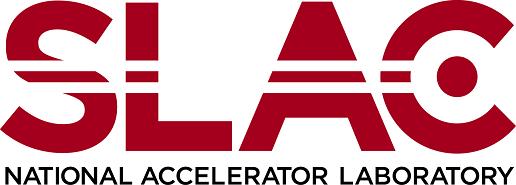 Environment, Safety & Health Division Chapter 11: Excavation Safety Excavation Permit Form Product ID: 134 | Revision ID: 2281 | Date Published: 23 June 2021 | Date Effective: 23 June 2021URL: https://www-group.slac.stanford.edu/esh/eshmanual/references/excavationsFormPermit.pdf | docxInitiated by: Phone:Date:Date:Date:Date:PM or  FCM:Phone:Service request #:Service request #:Service request #:Service request #:PM or FCM:Phone: #: #: #: #:Competent person:Phone:Estimated start date:Estimated start date:Estimated start date:Estimated start date:Subcontractor: Phone:Estimated end date:Estimated end date:Estimated end date:Estimated end date:Project location (include grid coordinates):Project location (include grid coordinates):Project location (include grid coordinates):Project location (include grid coordinates):Nearest building:Nearest building:Nearest building:Describe excavation purpose:Describe excavation purpose:Describe excavation purpose:Describe excavation purpose:Attach a detailed sketch or drawing (include location, dimensions of work to be completed, and grading plans for cut-and-fill work)Attach a detailed sketch or drawing (include location, dimensions of work to be completed, and grading plans for cut-and-fill work)Attach a detailed sketch or drawing (include location, dimensions of work to be completed, and grading plans for cut-and-fill work)Attach a detailed sketch or drawing (include location, dimensions of work to be completed, and grading plans for cut-and-fill work)Attach a detailed sketch or drawing (include location, dimensions of work to be completed, and grading plans for cut-and-fill work)Attach a detailed sketch or drawing (include location, dimensions of work to be completed, and grading plans for cut-and-fill work)Attach a detailed sketch or drawing (include location, dimensions of work to be completed, and grading plans for cut-and-fill work)Attach a detailed sketch or drawing (include location, dimensions of work to be completed, and grading plans for cut-and-fill work)Attach a detailed sketch or drawing (include location, dimensions of work to be completed, and grading plans for cut-and-fill work)Attach a detailed sketch or drawing (include location, dimensions of work to be completed, and grading plans for cut-and-fill work)Attach a detailed sketch or drawing (include location, dimensions of work to be completed, and grading plans for cut-and-fill work)Maximum dimensions (feet)Length: Width:Depth:Maximum dimensions (feet)Length: Width:Depth:Estimated volume of excavated material, cubic yards (yd3)Estimated volume of excavated material, cubic yards (yd3)Estimated volume of excavated material, cubic yards (yd3)Estimated volume of excavated material, cubic yards (yd3)Estimated volume of excavated material, cubic yards (yd3)As-builts, if needed, will be completed by  Subcontractor Facilities engineer (see service request # above) RequesterAs-builts, if needed, will be completed by  Subcontractor Facilities engineer (see service request # above) RequesterAs-builts, if needed, will be completed by  Subcontractor Facilities engineer (see service request # above) RequesterAs-builts, if needed, will be completed by  Subcontractor Facilities engineer (see service request # above) RequesterMaximum dimensions (feet)Length: Width:Depth:Maximum dimensions (feet)Length: Width:Depth:Request soil reuse as backfill? Yes   No Request soil reuse as backfill? Yes   No Request soil reuse as backfill? Yes   No Request soil reuse as backfill? Yes   No Request soil reuse as backfill? Yes   No As-builts, if needed, will be completed by  Subcontractor Facilities engineer (see service request # above) RequesterAs-builts, if needed, will be completed by  Subcontractor Facilities engineer (see service request # above) RequesterAs-builts, if needed, will be completed by  Subcontractor Facilities engineer (see service request # above) RequesterAs-builts, if needed, will be completed by  Subcontractor Facilities engineer (see service request # above) RequesterWill the excavation be five or more feet deep and will personnel be entg? If yesWhat protective system (sloping, benching, shoring) is planned?   _____________________Will the excavation be five or more feet deep and will personnel be entg? If yesWhat protective system (sloping, benching, shoring) is planned?   _____________________Will the excavation be five or more feet deep and will personnel be entg? If yesWhat protective system (sloping, benching, shoring) is planned?   _____________________Will the excavation be five or more feet deep and will personnel be entg? If yesWhat protective system (sloping, benching, shoring) is planned?   _____________________Will the excavation be five or more feet deep and will personnel be entg? If yesWhat protective system (sloping, benching, shoring) is planned?   _____________________Will the excavation be five or more feet deep and will personnel be entg? If yesWhat protective system (sloping, benching, shoring) is planned?   _____________________Will the excavation be five or more feet deep and will personnel be entg? If yesWhat protective system (sloping, benching, shoring) is planned?   _____________________Will the excavation be five or more feet deep and will personnel be entg? If yesWhat protective system (sloping, benching, shoring) is planned?   _____________________Yes   No Yes   No Yes   No Will the excavation be 20 or more feet deep? If yes1 The protective system must be designed by a registered professional engineer.2 A description of the system must be submitted prior to excavation.Will the excavation be 20 or more feet deep? If yes1 The protective system must be designed by a registered professional engineer.2 A description of the system must be submitted prior to excavation.Will the excavation be 20 or more feet deep? If yes1 The protective system must be designed by a registered professional engineer.2 A description of the system must be submitted prior to excavation.Will the excavation be 20 or more feet deep? If yes1 The protective system must be designed by a registered professional engineer.2 A description of the system must be submitted prior to excavation.Will the excavation be 20 or more feet deep? If yes1 The protective system must be designed by a registered professional engineer.2 A description of the system must be submitted prior to excavation.Will the excavation be 20 or more feet deep? If yes1 The protective system must be designed by a registered professional engineer.2 A description of the system must be submitted prior to excavation.Will the excavation be 20 or more feet deep? If yes1 The protective system must be designed by a registered professional engineer.2 A description of the system must be submitted prior to excavation.Will the excavation be 20 or more feet deep? If yes1 The protective system must be designed by a registered professional engineer.2 A description of the system must be submitted prior to excavation.Yes   No Yes   No Yes   No Will soil compaction testing be needed? If yes  Specify testing method:   nuclear gauge (prior authorization required)   sand cone test  Will soil compaction testing be needed? If yes  Specify testing method:   nuclear gauge (prior authorization required)   sand cone test  Will soil compaction testing be needed? If yes  Specify testing method:   nuclear gauge (prior authorization required)   sand cone test  Will soil compaction testing be needed? If yes  Specify testing method:   nuclear gauge (prior authorization required)   sand cone test  Will soil compaction testing be needed? If yes  Specify testing method:   nuclear gauge (prior authorization required)   sand cone test  Will soil compaction testing be needed? If yes  Specify testing method:   nuclear gauge (prior authorization required)   sand cone test  Will soil compaction testing be needed? If yes  Specify testing method:   nuclear gauge (prior authorization required)   sand cone test  Will soil compaction testing be needed? If yes  Specify testing method:   nuclear gauge (prior authorization required)   sand cone test  Yes   No Yes   No Yes   No Is the excavation within any area that is posted as any type of controlled area, radiologically controlled area, contamination area, radiation, high radiation, or radioactive material area?Is the excavation within any area that is posted as any type of controlled area, radiologically controlled area, contamination area, radiation, high radiation, or radioactive material area?Is the excavation within any area that is posted as any type of controlled area, radiologically controlled area, contamination area, radiation, high radiation, or radioactive material area?Is the excavation within any area that is posted as any type of controlled area, radiologically controlled area, contamination area, radiation, high radiation, or radioactive material area?Is the excavation within any area that is posted as any type of controlled area, radiologically controlled area, contamination area, radiation, high radiation, or radioactive material area?Is the excavation within any area that is posted as any type of controlled area, radiologically controlled area, contamination area, radiation, high radiation, or radioactive material area?Is the excavation within any area that is posted as any type of controlled area, radiologically controlled area, contamination area, radiation, high radiation, or radioactive material area?Is the excavation within any area that is posted as any type of controlled area, radiologically controlled area, contamination area, radiation, high radiation, or radioactive material area?Yes / not sure   No Yes / not sure   No Yes / not sure   No Is the excavation within 25 lateral feet of an underground beam line housing? 
(indicated by yellow on the Beam Line Map)Is the excavation within 25 lateral feet of an underground beam line housing? 
(indicated by yellow on the Beam Line Map)Is the excavation within 25 lateral feet of an underground beam line housing? 
(indicated by yellow on the Beam Line Map)Yes / not sure   No Yes / not sure   No Yes / not sure   No Does the excavation involve a well or soil boring? If yesDoes the excavation involve a well or soil boring? If yesDoes the excavation involve a well or soil boring? If yesDoes the excavation involve a well or soil boring? If yesDoes the excavation involve a well or soil boring? If yesDoes the excavation involve a well or soil boring? If yesDoes the excavation involve a well or soil boring? If yesDoes the excavation involve a well or soil boring? If yesYes   No Yes   No Yes   No 1 Will the bore be near accelerator housing or is there any reason to suspect that radiological conditions may be encountered (such as tritium in groundwater)?1 Will the bore be near accelerator housing or is there any reason to suspect that radiological conditions may be encountered (such as tritium in groundwater)?1 Will the bore be near accelerator housing or is there any reason to suspect that radiological conditions may be encountered (such as tritium in groundwater)?1 Will the bore be near accelerator housing or is there any reason to suspect that radiological conditions may be encountered (such as tritium in groundwater)?1 Will the bore be near accelerator housing or is there any reason to suspect that radiological conditions may be encountered (such as tritium in groundwater)?1 Will the bore be near accelerator housing or is there any reason to suspect that radiological conditions may be encountered (such as tritium in groundwater)?1 Will the bore be near accelerator housing or is there any reason to suspect that radiological conditions may be encountered (such as tritium in groundwater)?1 Will the bore be near accelerator housing or is there any reason to suspect that radiological conditions may be encountered (such as tritium in groundwater)?Yes / not sure   No Yes / not sure   No Yes / not sure   No 2 Will a drill rig be brought on-site? If yes, complete Excavation Safety: Mobile / Portable Drilling Rig Initial Inspection Form before beginning work2 Will a drill rig be brought on-site? If yes, complete Excavation Safety: Mobile / Portable Drilling Rig Initial Inspection Form before beginning work2 Will a drill rig be brought on-site? If yes, complete Excavation Safety: Mobile / Portable Drilling Rig Initial Inspection Form before beginning work2 Will a drill rig be brought on-site? If yes, complete Excavation Safety: Mobile / Portable Drilling Rig Initial Inspection Form before beginning work2 Will a drill rig be brought on-site? If yes, complete Excavation Safety: Mobile / Portable Drilling Rig Initial Inspection Form before beginning work2 Will a drill rig be brought on-site? If yes, complete Excavation Safety: Mobile / Portable Drilling Rig Initial Inspection Form before beginning work2 Will a drill rig be brought on-site? If yes, complete Excavation Safety: Mobile / Portable Drilling Rig Initial Inspection Form before beginning work2 Will a drill rig be brought on-site? If yes, complete Excavation Safety: Mobile / Portable Drilling Rig Initial Inspection Form before beginning workYes   No Yes   No Yes   No 3 Will the bore encounter groundwater or be deeper than 10 feet? If yes, attach completed San Mateo County Environmental Health Services Division subsurface drilling permit3 Will the bore encounter groundwater or be deeper than 10 feet? If yes, attach completed San Mateo County Environmental Health Services Division subsurface drilling permit3 Will the bore encounter groundwater or be deeper than 10 feet? If yes, attach completed San Mateo County Environmental Health Services Division subsurface drilling permit3 Will the bore encounter groundwater or be deeper than 10 feet? If yes, attach completed San Mateo County Environmental Health Services Division subsurface drilling permit3 Will the bore encounter groundwater or be deeper than 10 feet? If yes, attach completed San Mateo County Environmental Health Services Division subsurface drilling permit3 Will the bore encounter groundwater or be deeper than 10 feet? If yes, attach completed San Mateo County Environmental Health Services Division subsurface drilling permit3 Will the bore encounter groundwater or be deeper than 10 feet? If yes, attach completed San Mateo County Environmental Health Services Division subsurface drilling permit3 Will the bore encounter groundwater or be deeper than 10 feet? If yes, attach completed San Mateo County Environmental Health Services Division subsurface drilling permitYes   No Yes   No Yes   No Are there utilities within the excavation area (confirm after utility survey, Section B)? If yesAre there utilities within the excavation area (confirm after utility survey, Section B)? If yesAre there utilities within the excavation area (confirm after utility survey, Section B)? If yesAre there utilities within the excavation area (confirm after utility survey, Section B)? If yesAre there utilities within the excavation area (confirm after utility survey, Section B)? If yesAre there utilities within the excavation area (confirm after utility survey, Section B)? If yesAre there utilities within the excavation area (confirm after utility survey, Section B)? If yesAre there utilities within the excavation area (confirm after utility survey, Section B)? If yesYes   No Yes   No Yes   No 1 All known utilities must be located before digging. If the excavation will be within three feet of a utility, the exact location (horizontal and vertical position and depth below surface) of the utility must be determined by potholing and recorded on the as-builts.1 All known utilities must be located before digging. If the excavation will be within three feet of a utility, the exact location (horizontal and vertical position and depth below surface) of the utility must be determined by potholing and recorded on the as-builts.1 All known utilities must be located before digging. If the excavation will be within three feet of a utility, the exact location (horizontal and vertical position and depth below surface) of the utility must be determined by potholing and recorded on the as-builts.1 All known utilities must be located before digging. If the excavation will be within three feet of a utility, the exact location (horizontal and vertical position and depth below surface) of the utility must be determined by potholing and recorded on the as-builts.1 All known utilities must be located before digging. If the excavation will be within three feet of a utility, the exact location (horizontal and vertical position and depth below surface) of the utility must be determined by potholing and recorded on the as-builts.1 All known utilities must be located before digging. If the excavation will be within three feet of a utility, the exact location (horizontal and vertical position and depth below surface) of the utility must be determined by potholing and recorded on the as-builts.1 All known utilities must be located before digging. If the excavation will be within three feet of a utility, the exact location (horizontal and vertical position and depth below surface) of the utility must be determined by potholing and recorded on the as-builts.1 All known utilities must be located before digging. If the excavation will be within three feet of a utility, the exact location (horizontal and vertical position and depth below surface) of the utility must be determined by potholing and recorded on the as-builts.1 All known utilities must be located before digging. If the excavation will be within three feet of a utility, the exact location (horizontal and vertical position and depth below surface) of the utility must be determined by potholing and recorded on the as-builts.1 All known utilities must be located before digging. If the excavation will be within three feet of a utility, the exact location (horizontal and vertical position and depth below surface) of the utility must be determined by potholing and recorded on the as-builts.1 All known utilities must be located before digging. If the excavation will be within three feet of a utility, the exact location (horizontal and vertical position and depth below surface) of the utility must be determined by potholing and recorded on the as-builts.2 Use of heavy machinery is not allowed within an exclusion zone (the width of the utility plus 18 inches in all directions) around the utility.2 Use of heavy machinery is not allowed within an exclusion zone (the width of the utility plus 18 inches in all directions) around the utility.2 Use of heavy machinery is not allowed within an exclusion zone (the width of the utility plus 18 inches in all directions) around the utility.2 Use of heavy machinery is not allowed within an exclusion zone (the width of the utility plus 18 inches in all directions) around the utility.2 Use of heavy machinery is not allowed within an exclusion zone (the width of the utility plus 18 inches in all directions) around the utility.2 Use of heavy machinery is not allowed within an exclusion zone (the width of the utility plus 18 inches in all directions) around the utility.2 Use of heavy machinery is not allowed within an exclusion zone (the width of the utility plus 18 inches in all directions) around the utility.2 Use of heavy machinery is not allowed within an exclusion zone (the width of the utility plus 18 inches in all directions) around the utility.2 Use of heavy machinery is not allowed within an exclusion zone (the width of the utility plus 18 inches in all directions) around the utility.2 Use of heavy machinery is not allowed within an exclusion zone (the width of the utility plus 18 inches in all directions) around the utility.2 Use of heavy machinery is not allowed within an exclusion zone (the width of the utility plus 18 inches in all directions) around the utility.3 All utilities in the area must be de-energized/de-pressurized and locked and tagged before digging unless an exception is approved by the  Facility and Operations division director. Is an exception requested? Yes   No   Explain:3 All utilities in the area must be de-energized/de-pressurized and locked and tagged before digging unless an exception is approved by the  Facility and Operations division director. Is an exception requested? Yes   No   Explain:3 All utilities in the area must be de-energized/de-pressurized and locked and tagged before digging unless an exception is approved by the  Facility and Operations division director. Is an exception requested? Yes   No   Explain:3 All utilities in the area must be de-energized/de-pressurized and locked and tagged before digging unless an exception is approved by the  Facility and Operations division director. Is an exception requested? Yes   No   Explain:3 All utilities in the area must be de-energized/de-pressurized and locked and tagged before digging unless an exception is approved by the  Facility and Operations division director. Is an exception requested? Yes   No   Explain:3 All utilities in the area must be de-energized/de-pressurized and locked and tagged before digging unless an exception is approved by the  Facility and Operations division director. Is an exception requested? Yes   No   Explain:3 All utilities in the area must be de-energized/de-pressurized and locked and tagged before digging unless an exception is approved by the  Facility and Operations division director. Is an exception requested? Yes   No   Explain:3 All utilities in the area must be de-energized/de-pressurized and locked and tagged before digging unless an exception is approved by the  Facility and Operations division director. Is an exception requested? Yes   No   Explain:3 All utilities in the area must be de-energized/de-pressurized and locked and tagged before digging unless an exception is approved by the  Facility and Operations division director. Is an exception requested? Yes   No   Explain:3 All utilities in the area must be de-energized/de-pressurized and locked and tagged before digging unless an exception is approved by the  Facility and Operations division director. Is an exception requested? Yes   No   Explain:3 All utilities in the area must be de-energized/de-pressurized and locked and tagged before digging unless an exception is approved by the  Facility and Operations division director. Is an exception requested? Yes   No   Explain:Important: these hazard mitigations must be included in the JSA and pre-work/tailgate briefing for the days digging will occur.Important: these hazard mitigations must be included in the JSA and pre-work/tailgate briefing for the days digging will occur.Important: these hazard mitigations must be included in the JSA and pre-work/tailgate briefing for the days digging will occur.Important: these hazard mitigations must be included in the JSA and pre-work/tailgate briefing for the days digging will occur.Important: these hazard mitigations must be included in the JSA and pre-work/tailgate briefing for the days digging will occur.Important: these hazard mitigations must be included in the JSA and pre-work/tailgate briefing for the days digging will occur.Important: these hazard mitigations must be included in the JSA and pre-work/tailgate briefing for the days digging will occur.Important: these hazard mitigations must be included in the JSA and pre-work/tailgate briefing for the days digging will occur.Important: these hazard mitigations must be included in the JSA and pre-work/tailgate briefing for the days digging will occur.Important: these hazard mitigations must be included in the JSA and pre-work/tailgate briefing for the days digging will occur.Important: these hazard mitigations must be included in the JSA and pre-work/tailgate briefing for the days digging will occur.The following utilities are present in the excavation/ground disturbance area (check all that apply):The following utilities are present in the excavation/ground disturbance area (check all that apply):The following utilities are present in the excavation/ground disturbance area (check all that apply):The following utilities are present in the excavation/ground disturbance area (check all that apply):The following utilities are present in the excavation/ground disturbance area (check all that apply):The following utilities are present in the excavation/ground disturbance area (check all that apply):The following utilities are present in the excavation/ground disturbance area (check all that apply):The following utilities are present in the excavation/ground disturbance area (check all that apply): Electrical Electrical Process piping  Control cables Water Water Water Sanitary sewer Natural gas Natural gas Compressed air Telephone Groundwater monitoring well Groundwater monitoring well Groundwater monitoring well Storm drain  Other: Other:Refer to drawing number(s):Refer to drawing number(s):ImportantAn in-field utility line location is required for all excavations that require a permit; a completed Excavation Safety: Utility Line Location Results Form must be attached to this form.Updated as-builts required upon completion? Yes   No ImportantAn in-field utility line location is required for all excavations that require a permit; a completed Excavation Safety: Utility Line Location Results Form must be attached to this form.Updated as-builts required upon completion? Yes   No ImportantAn in-field utility line location is required for all excavations that require a permit; a completed Excavation Safety: Utility Line Location Results Form must be attached to this form.Updated as-builts required upon completion? Yes   No ImportantAn in-field utility line location is required for all excavations that require a permit; a completed Excavation Safety: Utility Line Location Results Form must be attached to this form.Updated as-builts required upon completion? Yes   No ImportantAn in-field utility line location is required for all excavations that require a permit; a completed Excavation Safety: Utility Line Location Results Form must be attached to this form.Updated as-builts required upon completion? Yes   No ImportantAn in-field utility line location is required for all excavations that require a permit; a completed Excavation Safety: Utility Line Location Results Form must be attached to this form.Updated as-builts required upon completion? Yes   No ImportantAn in-field utility line location is required for all excavations that require a permit; a completed Excavation Safety: Utility Line Location Results Form must be attached to this form.Updated as-builts required upon completion? Yes   No ImportantAn in-field utility line location is required for all excavations that require a permit; a completed Excavation Safety: Utility Line Location Results Form must be attached to this form.Updated as-builts required upon completion? Yes   No Name (print):Signature:Date:  No additional RPFO requirements  Additional requirements apply as follows:A radiation generating device authorization is required prior to bringing the device onto SLAC property.A radiological work permit is required and must be attached to this form during excavation operations.Radioactive waste management is required. Contact Radioactive Waste Management.Allow 3-5 days for container delivery. Other:Call ext.                                for further instructionsName (print):Signature:Date:  No special requirements apply.  Additional requirements apply as follows:  No special requirements apply.  Additional requirements apply as follows:  No special requirements apply.  Additional requirements apply as follows:  No special requirements apply.  Additional requirements apply as follows:Name (print):Signature:Date:Soil reuse requirements:Soil reuse requirements:Soil reuse requirements:Soil reuse requirements:Chemical data for WM use:Chemical data for WM use:Chemical data for WM use:Chemical data for WM use:Other requirements:Other requirements:Other requirements:Other requirements:Name (print):Signature:Date:Waste classification of excavated material:Waste classification of excavated material:Waste classification of excavated material:Waste classification of excavated material:Other requirements:Other requirements:Other requirements:Other requirements:Contact the Waste Management Group for any disposal coordination and containers by means of the Hazardous Waste Pick Up and Disposal Form. Allow 3-5 days for container delivery.Contact the Waste Management Group for any disposal coordination and containers by means of the Hazardous Waste Pick Up and Disposal Form. Allow 3-5 days for container delivery.Contact the Waste Management Group for any disposal coordination and containers by means of the Hazardous Waste Pick Up and Disposal Form. Allow 3-5 days for container delivery.Contact the Waste Management Group for any disposal coordination and containers by means of the Hazardous Waste Pick Up and Disposal Form. Allow 3-5 days for container delivery.Name (print):Signature:Date:I have reviewed this permit and work may proceed.I have reviewed this permit and work may proceed.I have reviewed this permit and work may proceed.I have reviewed this permit and work may proceed.Name (print):Signature:Date:  No special requirements apply.  Additional requirements apply as follows:  No special requirements apply.  Additional requirements apply as follows:  No special requirements apply.  Additional requirements apply as follows:  No special requirements apply.  Additional requirements apply as follows:Name (print):Signature:Date:Describe scope change:Name (print):Signature:Date:I have reviewed the scope change / additions to the initial excavation permit and work may proceed.I have reviewed the scope change / additions to the initial excavation permit and work may proceed.I have reviewed the scope change / additions to the initial excavation permit and work may proceed.I have reviewed the scope change / additions to the initial excavation permit and work may proceed.Name (print):Signature:Date:As-built drawings and utility line location results were verified in the field, the drawings were delivered to the facility engineer as required, and the excavation has been completed according to the permit conditions.As-built drawings and utility line location results were verified in the field, the drawings were delivered to the facility engineer as required, and the excavation has been completed according to the permit conditions.As-built drawings and utility line location results were verified in the field, the drawings were delivered to the facility engineer as required, and the excavation has been completed according to the permit conditions.As-built drawings and utility line location results were verified in the field, the drawings were delivered to the facility engineer as required, and the excavation has been completed according to the permit conditions.Name (print):Signature:Date:RP, EP, WM, and the facilities engineer have been notified that the permit has been closed. RP, EP, WM, and the facilities engineer have been notified that the permit has been closed. RP, EP, WM, and the facilities engineer have been notified that the permit has been closed. RP, EP, WM, and the facilities engineer have been notified that the permit has been closed. Name (print):Signature:Date: